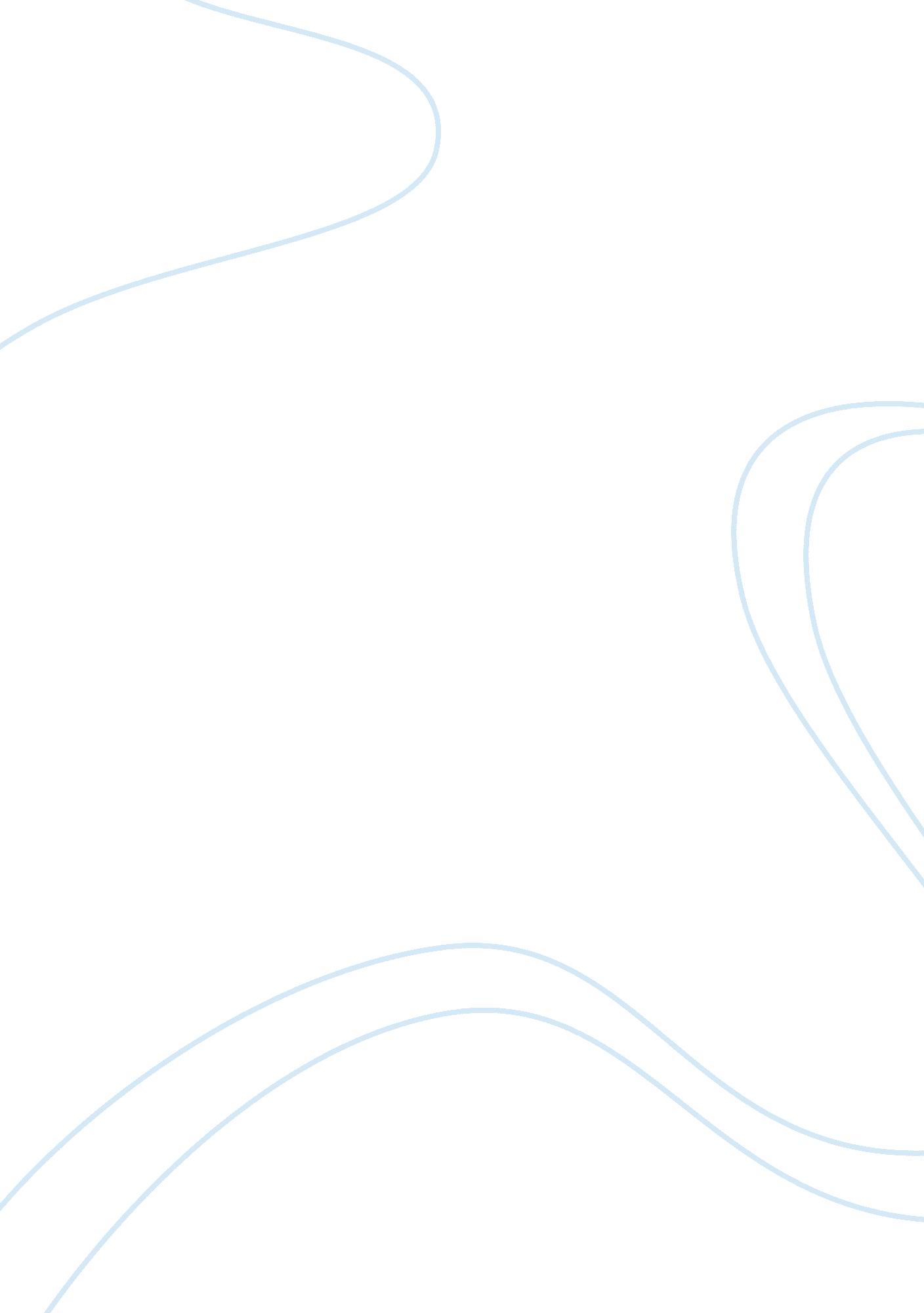 Parents are the best teachersEducation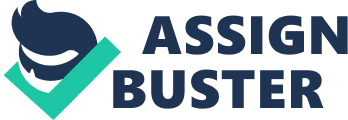 Parents play an important and influential role in our growth. They are also our first teachers in our lives. As a part of growing up, our parents taught us basic manners. It required great patience for our parents to bring us up because of our different personalities. They also play a very active part in our development and our education. They watch us grow and they are very committed in teaching and shaping us to step into “ the real world”. Our parents are also our role models. We would look up to our parents as we grow up. We would somehow copy their behaviors. For examples, how parents behave at home is greatly influential to their kids because the young ones will most likely follow along and as time passes, their habits will grow. Our parents will always wish us the best and they have a kind of instinct to sacrifice a part of themselves for the betterment of us. When we reach our second stage of development, adolescence, which is commonly known as the rebellious stage, many of us will ignore our parents’ advice and often do the opposite of what we were told to do. Usually at this stage, our friends will be our best teachers. We usually follow what our friends do because of peer pressure. Due to the influence of peers, we often are unable to differentiate right and wrong. In my opinion, I think parents should be more flexible in communicating with their children so that they are more accepting towards their parents, rather than being rebellious. On the other hand, parents might not be the best teachers because they might be biased. Parents tend to be biased by their love of their children and may prevent their children from maturation. Parents usually present one viewpoint of the world. In any case, their beliefs will definitely have a great impact on our growth. In addition, unfortunate children may also grow up in an abusive environment. Oftentimes, they will lead a bad childhood and take on negative roles. Hence, parents have to be responsible on how they bring up and shape their children. In conclusion, I think parents are eventually the best teachers because of their love and effort in shaping us to how we are today. Their commitment and emotional influence have left a great impact on our lives and they are the most influential teachers. 